EJEMPLO: 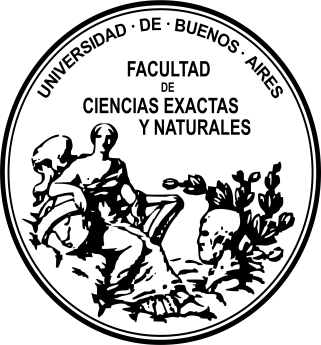 UNIVERSIDAD DE BUENOS AIRES Facultad de Ciencias Exactas y Naturales Departamento de Biodiversidad y Biología Experimental Trans-sialXXXX de Trypanosoma cruzi: de……. …….xxxxxx xxxxxxx  xxxxx  xxxxxxxx xxxxxx xxxx xxxx Xxxxx  Tesis presentada para optar al título de Doctor/a de la Universidad de Buenos Aires, área Ciencias Biológicas Lic. Xxxxx Xxxxx Mxxxxx  (Nombres y Apellidos completos) Director/a de Tesis: Dra. Xxxxx Xxxx Co-Director/a de Tesis (si corresponde): Dr/a Xxxxx Xxxxxxx Director/a Adjunto/a de Tesis (si corresponde): Dr/a Xxxxx Xxxxx Xxxx Consejero/a de Estudios: Dr/a Xxxxxx Xxxxx Lugar de trabajo: Xxxxxx Xxxxxxxxx Xxxxxxxxxx Xxxxxxxx Xxxxxx Fecha de presentación: Buenos Aires, XX/XX/XXXX 